1 дошкольная группаС детьми рассмотрели план-карту размещение городов в "Золотом кольце".  В этих городах сохранились уникальные памятники истории и культуры России. : Узнали почему именно эти города вошли в Золотое кольцо России, чем они знамениты.Ярославль – древнейший город на Волге. Уникален своими постройками и огромным количеством древних каменных храмов, сохранившихся до наших дней. Рассмотрели Спасо-Преображенский монастырь и Церковь Илии Пророка.Иваново - славится своими тканями и их разнообразие.Главной достопримечательностью города Владимира являются Золотые ворота. В Сергиевом Посаде делают знаменитую Богородскую игрушку, именно в этом городе появилась всеми любимая матрешка.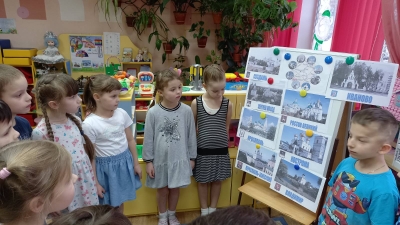 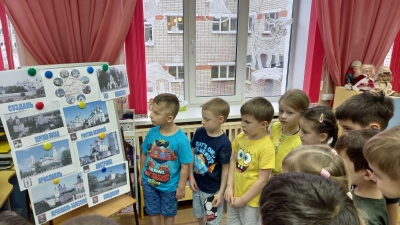 